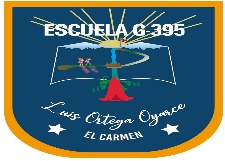  ACTIVIDADES PARA EL HOGARACTIVIDADComentan junto a sus padres, la importancia de los diez mandamientos que ha enviado Dios, a su pueblo como el camino a la salvación y la vida eterna, posteriormente confeccionan un llavero con los diez mandamientos como el señalado en la segunda imagen. Materiales: cartón, cartulinas, plumón.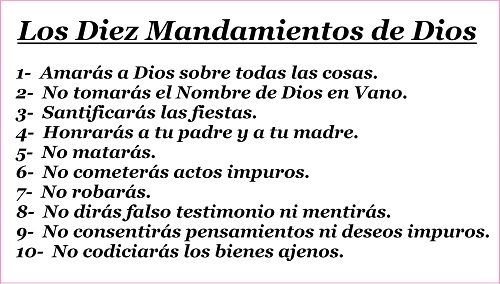 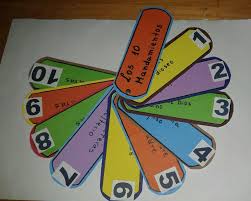 Asignatura Religión Curso y Letra1°,3° y 4° básico Fecha  Control ProfesorGabriel Páez SáezGabriel Páez SáezGabriel Páez SáezAlumno (a)Objetivo:Comprenden que Dios Padre ha enviado los diez mandamientos para que nos muestre el camino para llegar a Él.Comprenden que Dios Padre ha enviado los diez mandamientos para que nos muestre el camino para llegar a Él.Comprenden que Dios Padre ha enviado los diez mandamientos para que nos muestre el camino para llegar a Él.